2018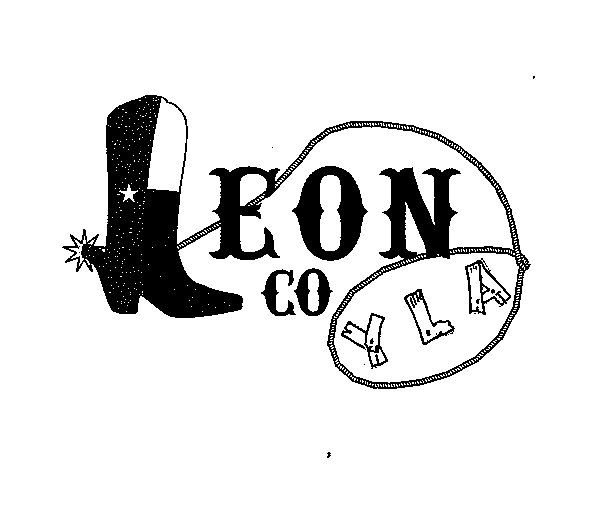 Leon	County	Youth Livestock	Show,	Inc.COMMERCIAL HEIFER WORKBOOK and RECORD BOOKCOMMERCIAL HEIFER PROJECT GUIDELINESYou can use a computer word program or handwrite your report.  You can scan or download your pictures onto your pages or glue them on to your handwritten pages.JUNIORS, Grades 3-5:Write a one (1) page report about your 2017-2018 Commercial Heifer Project.Include three (3) pictures with captions in your report.INTERMEDIATES, Grades 6-8:Write a two (2) page report about your 2017-2018 Commercial Heifer Project. Include at least three (3) pictures, but not more than five (5) pictures, with captions in your report.SENIORS, Grades 9-12:Write a three (3) page report about your 2017-2018 Commercial Heifer Project. Include at least three (3) pictures, but not more than eight (8) pictures, with captions in your report.In your report include information on your family. This includes information about your parents, siblings, where you live, etc.Include information on your 4-H Club or FFA Chapter involvement. (How long have you been a member, any officer positions you have held, and other projects that you have been involved in.)These are suggestions to help you write your report.  You don’t have to use all of these suggestions and you can come up with your own topics.Why did you choose the heifers you did?Any interesting experiences you might have had during this project.Describe the day to day care of your heifers (i.e. where they lived, feeding routine, how much time you spent with general care, etc.)What would you change or do the same the next time you do commercial heifers? (i.e. different feed, different breed, and different age of heifers you would start with, or did everything work out and you would do the same).What did you learn about yourself or your heifers?What was the best thing about choosing commercial heifers as your project this year?Was there anything that surprised you about your commercial heifer project?Were there any special traits your heifers had?Were there any good or bad habits your commercial heifers had?What was a significant experience you had taking care of your heifers?COMMERCIAL HEIFER RECORDBOOKPERSONAL INFORMATIONName:  	First	Middle	LastGender:	Male 	FemaleHome Address:  	City:  	State: TEXAS	Zip:  	E-mail Address:  	Home Phone:  	Date of Birth:  	Cell Phone:  	      No. of Years in 4H/FFA:         No. of Years in Commercial Heifer Project:      ___Junior                      ____Intermediate            ____Senior Name of your 4H Club or FFA Chapter:  	STATEMENT BY LEON COUNTY YOUTH LIVESTOCK SHOW EXHIBITORI certify that this record book accurately reflects my work and career.Date:  	Signed:  	Exhibitor’s SignatureAPPROVAL OF THIS REPORTWe have reviewed this report and believe it to be correct:Date:  	Signed:  	Parent/Guardian SignatureDate:  	Signed:  	4H Club Manager or FFA Advisor SignatureCOMMERCIAL HEIFER INFORMATIONWhat is the age of your heifers when selected or purchased?What is the age of your heifers at the time of the 2018 Leon County Youth Livestock Show?What is the breed composition of your heifers? (Example: Brahman x Hereford crosses)Why did you select or purchase this type of heifer?What are some of the important things you considered when you selected or purchased your heifers?What was the most important thing you learned this year with your commercial heifer project?What type of feed did you use? How often and how much did you feed your heifers daily?What was the approximate weight of your heifers at time of selection and the approximate weight at the time of the 2018 Leon County Youth Livestock Show?MY COMMERCIAL HEIFER PROJECT REPORTPage 3FEED RECORDList the kind of feed, total pounds of feed per month, cost of feed per monthMISCELLANEOUS EXPENSESHEALTH RECORDCOMMERCIAL HEIFER JUNIOR INTERVIEW QUESTIONSWhat breed is your pen of heifers?  Describe them to me.What is a heifer?What is the gestation?What is the gestation period of a heifer/cow?Why should you look at the records of a calf’s parents before buying it?What is colostrum?  Why is it important to the calf?Name two types of parasites.What is the difference between a purebred and crossbred animal? What is a replacement heifer?10. Name three ways to identify cattle.COMMERCIAL HEIFER INTERMEDIATE INTERVIEW QUESTIONSWhat is another term to describe calving difficulty?What is a good measure of the mothering ability of a cow?Name two ways that crossbreeding is beneficial to a breeding program/project?What care practices should you perform on a calf soon after it is born?When do you plan to breed your heifer?Have your heifers been vaccinated for any diseases?  Which ones?What are frame scores?What are frame scores based on?What is estrous and how long does it last?           10. What is a ruminant?COMMERCIAL HEIFER SENIOR INTERVIEW QUESTIONSThere are three methods used to deworm cattle.  What are they?What is the average cost per head of your finished heifers?If you were going to breed your heifers, what information would you use to select the sire?What is heritability?  What is its impact on genetic improvement?When is beef check-off money collected and what is it used for?Name three reproductive diseases cattle are susceptible to.Name two production practices that can be done to avoid calving difficulties in heifers?Who is the Commissioner of Agriculture in Texas?  Who is the USDA Secretary of Agriculture?If you were judging the Leon County Commercial Heifer Show, what would you look for in selecting the best pen of heifers?   10.What percent of her mature body weight should a heifer weigh          before the onset of breeding?MonthKind of FeedTotal PoundsTotal CostNovember- 2017December- 2017January-2018February-2018March-2018TotalsMonthKind of ExpenseTotal ExpenseNovember-2017December-2017January- 2018February- 2018March- 2018TotalsDateEar Tag No.TreatmentName of MedicationCost